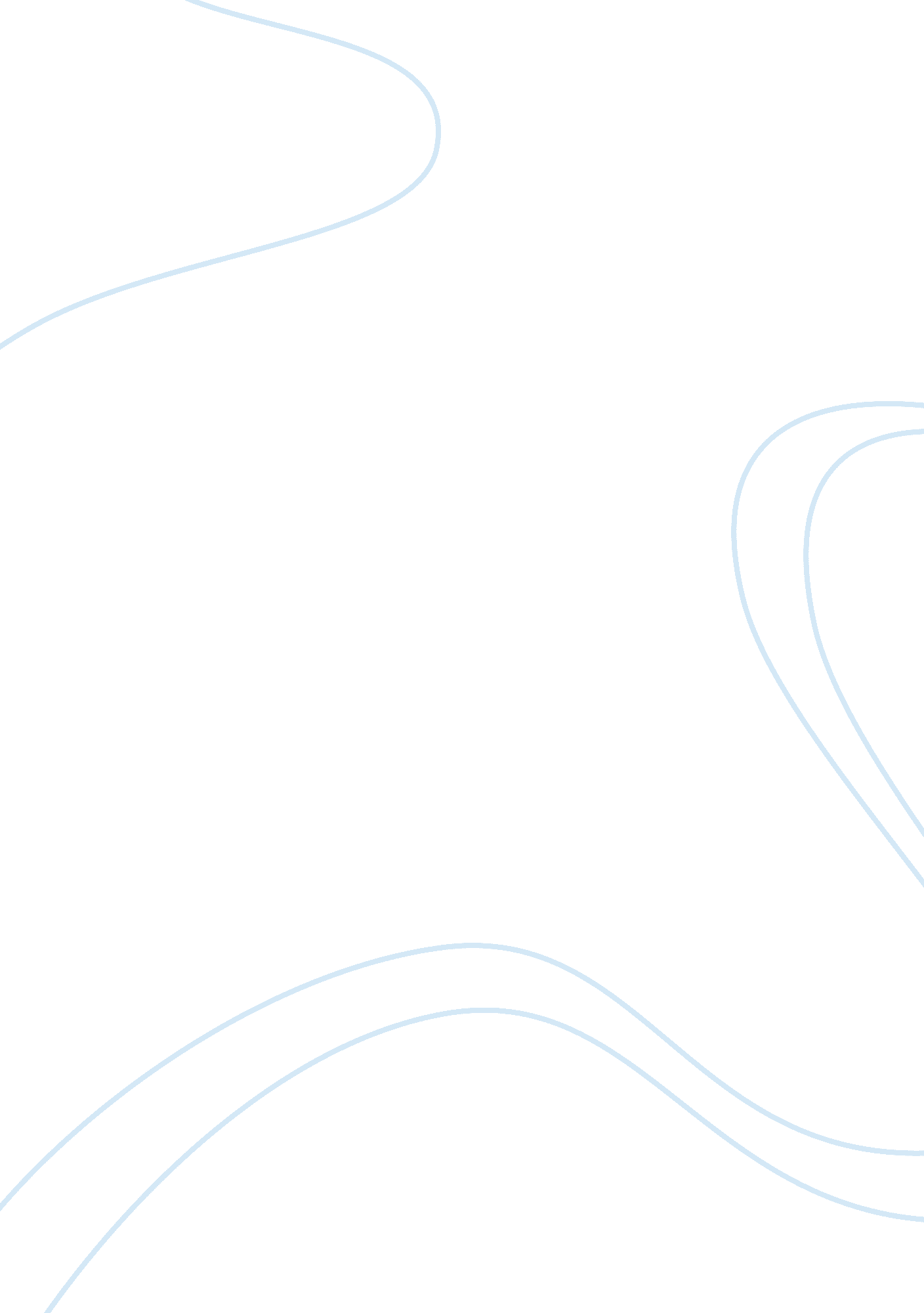 Care provider order entry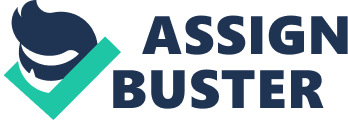 CARE PROVIDER ORDER ENTRY The design, implementation and regulation of a care provider order entry, CPOE comes with several benefits and challenges (Gabby, 2009). The challenges associated are however not justifications as to why their institution in health facilities must be compromised. First of all, it is recommended that there should be clinical approach to the clinical systems that ensure the delivery and implementation of the Computerized Physician Order Entry (Ozdas and, Miller, 2007). By this, an advocacy is being made on the need for all agents on the clinical cycle or system to have a dedicated understanding on the benefits of the computerized system and why he or she should committed towards its successful implementation. Secondly, Ozdas and, Miller (2007) advocate the adherence to quality whereby they state that there should be no compromises in the implementing system functionality and clinical system content. Finally, it would be appropriate to allow for local autonomy in the implementation of the care provider order entry. This autonomy should exist among all stakeholders including laboratory technicians, pharmacists, radiologist, medical doctors, nurses, among others. 
In the wake of all these solutions, one thing that stands out clearly is the need for adherence to the free flow of individualized work delivery among members on the team For the present team, a simple plan that follows the philosophy of coordinated functioning is suggested. By this, team members should be paired according to their areas of expertise and each should be given a specialized role to plan in the implementation process. The need for using a coordinated approach will be to enable internal monitoring that is based on a computerized approach and coherent evaluation to take place (Gabby, 2009). 
REFERENCE LIST 
Gabby, G. (2009) Health Maximisation and Growth. Oxford: University Press Limited. 2009. 
Ozdas A, Miller RA. (2007). Care provider order entry (CPOE): a perspective on factors leading to success or to failure. Yearb Medical Information. 2007: 128-37 available at http://www. ncbi. nlm. nih. gov/pubmed/17700915 